Framework organisations 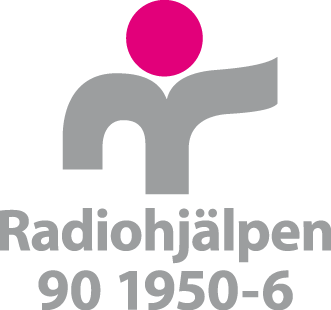 Organisation namePart 2 Applicatioin international projects ProjectSummary information2. Insatsens mål3. Results and activitiesAnnex a results matrix that, at a minimum, includes the following information:Overall goal of the interventionOutcomes & outputsActivitiesBaseline informationMeasurable targets and indicators. Specify quantitative and qualitative targets that are measurable and which the activities aim to result in4. Target groupPlease observe that each section below includes several sub questions that all must be answered in order for Radiohjälpen to process your application. 5. Implementing partner6. Monitoring and evaluation7. Susainability and exit strategy8. Budget Please annex a budget in your own format. Radiohjälpen would however want the below information to be clarified in the budget as a minimum:The total project budget, including all donors to the project, shall be clarified. This includes own contributions to the project from the applying or implementing organisation as well as Radiohjälpen’s funds;The administrative part of Radiohjälpen’s funds shall be clarified as a budget line. Please observe that Radiohjälpen allows a maximum of 7 % in administration for the applying organisation of Radiohjälpens total contribution from the campaign Musikhjälpen and Radiohjälpens share of Världens Barn. For those organisations applying for funding from their guaranteed frame from the campaign Världens Barn, please observe that Radiohjälpen allows a maximum of 15 % in administration on Radiohjälpens total contribution;The budget should indicate how much funding is being forwarded, from the applying organisation, to the implementing partner if such exists;If funding other than the administrative costs are kept at the applying organisation these need to be clarified and justified in an annex to the budget;The budget, or an annex to the budget, shall clarify direct and indirect costs of the project.   Please observe that Radiohjälpen welcomes a budget that corresponds to the results framework if possible. 9. Risk analysisPlease annex a risk analysis/risk matrix including internal as well as external risks identified. The document should also include risk mitigation measures as well as how these will be followed up throughout the implementation of the project. 10. AnnexesAnnex 1: Part one if the applicationAnnex 2: Results framework Annex 3: Project budgetAnnex 4: Riskanalys Annex 5:      1.1 Project name1.1 Project name1.2 Amount applied for1.3 Country1.4 Activity period1.4 Activity period1.5 The funding from Radiohjälpen will be reported as a part of the applying organisations own share projects (egeninsats) in Sida/Forum Syd projects This is only applicable for organisations with guaranteed funds from the fundraising campaign Världens Barn1.5 The funding from Radiohjälpen will be reported as a part of the applying organisations own share projects (egeninsats) in Sida/Forum Syd projects This is only applicable for organisations with guaranteed funds from the fundraising campaign Världens Barn1.6 Has the project received previous funding from Radiohjälpen?  Yes NoIf no, please move on to question 1.111.6 Has the project received previous funding from Radiohjälpen?  Yes NoIf no, please move on to question 1.111.7 Previous project number 1.8 From which fund have you received previous funding? 1.9 If the project has received previous funding, has the final report been submitted?  Yes NoIf no, please move on to question 1.111.9 If the project has received previous funding, has the final report been submitted?  Yes NoIf no, please move on to question 1.111.10 If the final report has not yet been submitted, please give a brief summary on how the implementation of the project has progressed 1.10 If the final report has not yet been submitted, please give a brief summary on how the implementation of the project has progressed 1.11 Has the project been implementer previously in the same or a similar form, but without funding form Radiohjälpen?  Yes No1.11 Has the project been implementer previously in the same or a similar form, but without funding form Radiohjälpen?  Yes No1.12 Describe lessons learned from previous project (with or without funding from Radiohjälpen) that have been considered when planning for this application1.12 Describe lessons learned from previous project (with or without funding from Radiohjälpen) that have been considered when planning for this application1.13 Does the project have several donors (including the applying or implementing organisations own funding)?  Yes NoIf yes please ensure that the other funding is visible in the project budget submitted to Radiohjälpen1.13 Does the project have several donors (including the applying or implementing organisations own funding)?  Yes NoIf yes please ensure that the other funding is visible in the project budget submitted to Radiohjälpen1.14 Summarised description of the intervention (maximum ½ page)The summary should describe the project, its target group and the geographical location of the project. Radiohjälpen should be able to use this summary for communication purposes 1.14 Summarised description of the intervention (maximum ½ page)The summary should describe the project, its target group and the geographical location of the project. Radiohjälpen should be able to use this summary for communication purposes 1.15 How do you work with conflict sensitivity and a ‘do no harm’ approach in the project? Should include a section on conflict sensitivity regarding selection of target group1.15 How do you work with conflict sensitivity and a ‘do no harm’ approach in the project? Should include a section on conflict sensitivity regarding selection of target group2.1 Context analysisDescribe the context and the issues addressed through the project2.2 Describe the theory of change of the project including the overall goal and outcomes of the project 2.3 Specify which of the Agenda 2030 sustainable development goals and targets the project aims to contribute towards. Also, briefly specify how the project aims to do so4.1 Specify the total direct and indirect target groups separately. The target groups should be disaggregated by age, women, girls, men and boys. Also specify especially vulnerable target groups that will be included in the project4.2 How has the target group been selected? What criteria has been used? 4.3 Who will be included in the selection process? Who will make the final selection? 5.1 Which organisation(s) is/are responsible for the implementation of the described activities?5.2 Describe the division of labour and the roles between the applying organisation and the implementing partner(s)A description of the applying organisations active role in the projects must be specified if the applying organisation is not the implementing organisation5.3 For how long has the implementing partner been active in the geographical and thematical area?5.4 for how long has the applying organisation cooperated with the implementing organisation?  6.1 How will the intervention be continuously monitored during the implementation period by the implementing partner as well as the applying organisation?6.2 Will there be an evaluation conducted at the end of the project? internal and/or external? 7.1 Describe the plan for phasing out and handing over the project to local structures/organisations (exit strategy)?Please note that if construction/rehabilitation of infrastructure is included in the proposal you need to clarify your plan for maintenance and hand over in this section